Открытый телевизионный международный конкурс-фестиваль талантовOpen television international festivals and competitions of talents© «КлёнМедиа», www.klenmedia.ru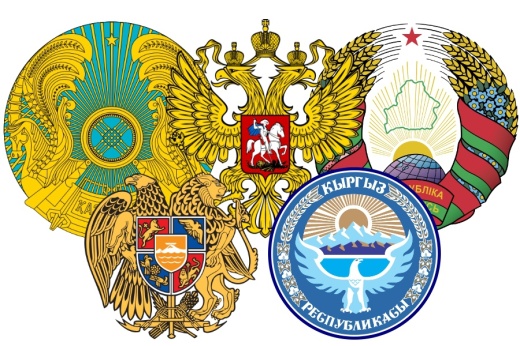 «Таланты России в Год российского кино»КВАЛИФИКАЦИОННЫЙ СЕЗОН 2016-2017 гг.В рамках проекта «Концерт талантов странЕвразийского экономического союза».Партнёры: «КлёнМедиа», ДК ВДНХ, «Порт» на ВДНХ, «Екатерининский парк города Москвы»,журнал «Наша Молодёжь», телеканал «Russian Musicbox HD». Сотрудничество:
Московский государственный институт культуры (МГИК), ГМПИ им. М. М. Ипполитова-Иванова, Российская академия музыки им. Гнесиных, Российская государственная специализированная академия искусств (РГСАИ), Театральный институт им. Бориса Щукина, Российская государственная цирковая компания (РОСГОСЦИРК). 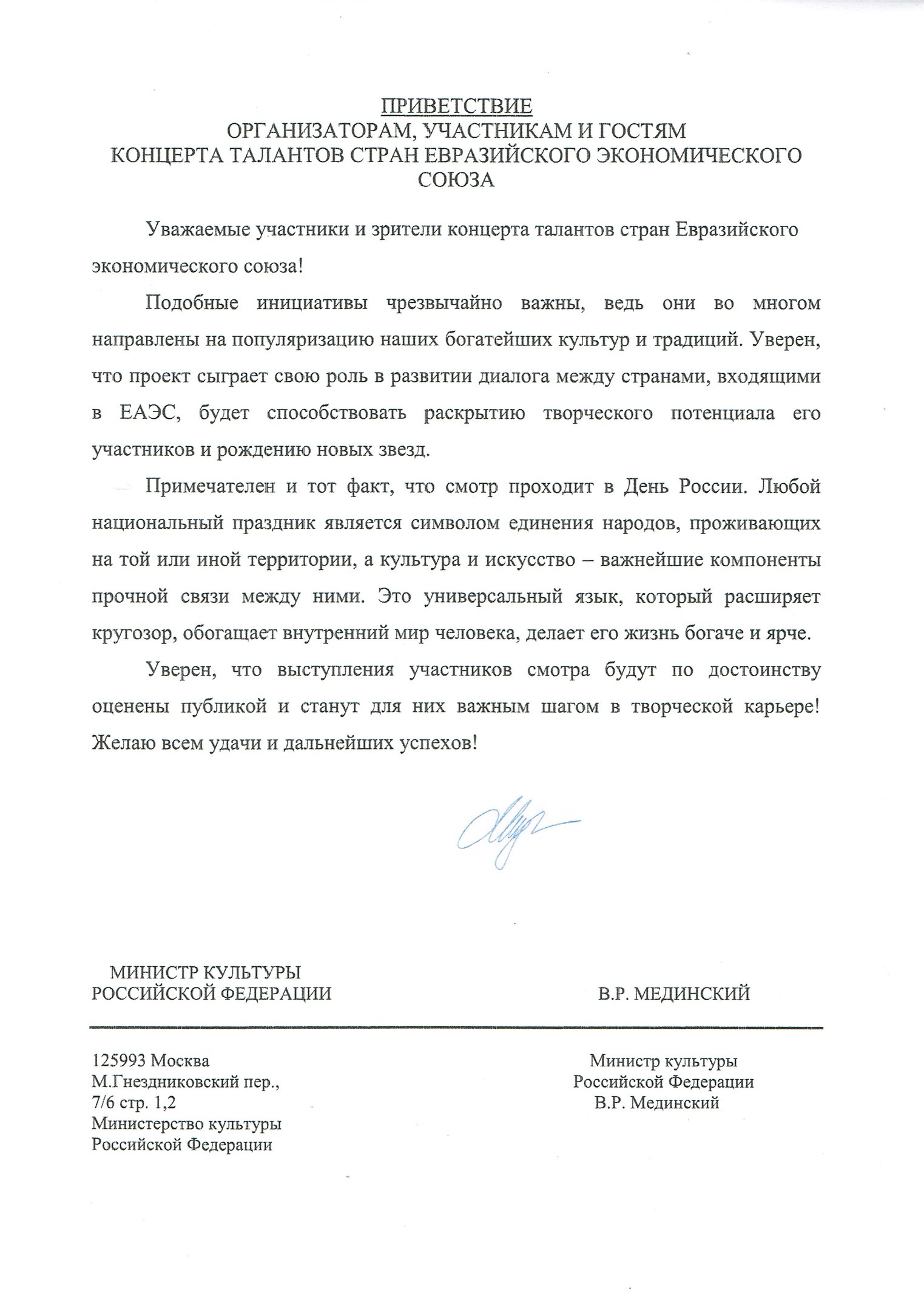 03 - 04 декабря 2016 г., Россия, Кострома.Площадки проведения мероприятия:Костромской областной музыкальный колледж Адрес: г. Кострома, ул. Симановского, д. 24;Центр "АРС" Адрес: г. Кострома, ул. Северной правды, д. 34.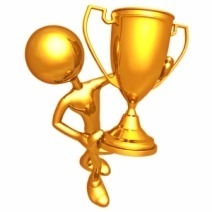 1. Участие ярких солистов и коллективов в крупномасштабных важнейших концертах России и всего мира. КОНЦЕРТ ТАЛАНТОВ СТРАН ЕВРАЗИЙСКОГО ЭКОНОМИЧЕСКОГО СОЮЗА (В МЕРОПРИЯТИИ ПРИМУТ УЧАСТИЕ ТАЛАНТЫ ИЗ АРМЕНИИ, БЕЛАРУСИ, КАЗАХСТАНА, КИРГИЗИИ, РОССИИ)12 июня 2017 г., ВДНХКОНЦЕРТ, ПОСВЯЩЁННЫЙ ДНЮ ПОБЕДЫ - «МОЯ ВЕСНА, МОЯ ПОБЕДА!»8 мая 2017 г., Екатерининский парк города Москвы2. Съёмки флешмоба-эстафеты с участием всех конкурсантов и педагогов конкурса-фестиваля. Интервью с педагогами и артистами, съёмки ярких конкурсных выступлений в Костроме, размещение материала на телеканале «Russian Musicbox HD» (1 премьера и 17 повторов видеоматериала), а также на интернет-ресурсах журнала «Наша Молодёжь», предоставление к сведению представителей правительства страны и высших органов власти РФ. Глянцевый журнал поддержит проект и на своих печатных страницах. Журнал регулярно поступает в Министерство культуры РФ и лично к Министру культуры РФ.Ежемесячный общероссийский общественно-политический молодёжный журнал «Наша Молодёжь» является основным журналом по молодежной политике. В журнале печатаются новые документы Президента РФ и Правительства РФ по молодёжной политике, публикуются очерки о людях, достигших успехов в своей деятельности. В декабре 2015 г. журнал удостоился благодарности Президента РФ Путина В. В. (Распоряжение Президента Российской Федерации от 16.12.2015 г. № 409-рп «О поощрении»). «Russian Musicbox HD» – международный музыкальный телеканал. Его зрительская аудитория включает более двух тысяч городов в России, а также страны СНГ и Балтии и все страны Европы и дальнего зарубежья.3 . Прямая трансляция всех номеров конкурса-фестиваля на открытых интернет-ресурсах. SMS – голосование. Победитель(ли) голосования получают фирменные призы конкурса-фестиваля. 4 . Золотые дипломы Гран-при, Лауреатов или Дипломантов всем солистам и коллективам конкурса-фестиваля.5 . Золотые грамоты всем преподавателям конкурса-фестиваля.6 . Почётные медали или большие значки проекта -  «Достояние России» всем артистам конкурса-фестиваля.7 . Почётные медали или большие значки проекта -  «Педагог России» всем преподавателям конкурса-фестиваля.8 . Памятные статуэтки конкурса-фестиваля всем коллективам (в том числе солистам-вокалистам, выступающим от одного педагога) представившим от 10 участников.9 . Памятная фирменная фотография проекта всем участникам в подарок.10 . Прямые рекомендации в ведущие профильные вузы мира. Поддержка при поступлении. 11. Для всех — расширенная программа мастер-классов от членов жюри проекта, среди которых профессора, доценты, старшие преподаватели высших мировых профильных учреждений. Программа включает в себя: теоретический курс (разбор конкурсных выступлений) и практический курс (знакомство с техникой и школой, работа с коллективами, учениками и мастерами).12. Обновлённая команда членов жюри в каждом конкурсе-фестивале. 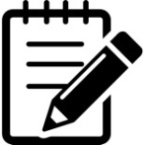 Заявки на конкурс-фестиваль в Костроме принимаются по 28.11.2016 г. включительно.Форма заявки находится на сайте www.klenmedia.ru в разделе Спецпроекты/Открытые телевизионные международные конкурсы-фестивали или прикреплена к рассылке. Контактные электронные адреса и контактные номера телефонов в заявках указываются обязательно (именно на контактные электронные адреса, указанные в поданных заявках, высылается программа конкурса). Заявки по участию высылаются на E-mail: klenmedia7@yandex.ru. Если вы в течение суток после отправки письма не получили ответ от Оргкомитета, просьба повторно связаться с Оргкомитетом конкурса по E-mail: klenmedia7@yandex.ru или телефону +7 (968) 942 58 61.Предположительная дата рассылки сценария конкурсных выступлений в Костроме 29.11.2016. До завершения вышеуказанного дня Оргкомитет по вопросам готовности программы просьба не беспокоить. Информация обязательно придёт на адреса, указанные в заявках!Конкурс проходит по номинациям: «Хореография», «Вокал», «Инструменты», «Театр»/«Театр мод», «Цирковое искусство».Конкурс проводится на широкой демократической платформе, является общедоступным мероприятием. Возраст участников не ограничен. Для участия в Открытом телевизионном международном конкурсе-фестивале приглашаются художественные коллективы и отдельные исполнители дворцов культуры и клубов, музыкальных и общеобразовательных школ, представители неформальных художественных объединений, концертирующие самостоятельные исполнители, преподаватели коллективов художественного творчества и другие.   Цели проекта: поддержка талантливых коллективов и исполнителей, создание дополнительных предпосылок для профессионального роста и развития отдельных творческих личностей и культуры страны в целом; наблюдение за творческим ростом; серьёзное продвижение в мире профессионального искусства, возможность приблизиться к массовому зрителю; развитие системы образования в сфере культуры; поддержка педагогов и родителей; обширная демонстрация достижений регионов РФ в развитии культуры; воспитание и поддержание чувства патриотизма и любви к малой и большой Родине у граждан РФ; сохранение культурной самобытности народов и создание условий для обеспечения равной доступности культурных благ; содружество в области художественного творчества, способствующее международному культурному сотрудничеству и взаимообогащению культур; укрепление международных связей и формирование позитивного имиджа России за рубежом. Мероприятие способствует развитию евразийской интеграции.Конкурс проводится в один тур.В рамках международного конкурса проходят следующие мероприятия: торжественная часть открытия конкурса; конкурс по номинациям; торжественная церемония награждения участников; телевизионная съёмка по итогам; расширенная программа мастер-классов ведущих педагогов главных творческих вузов мира.Порядок организации конкурса: *Участники предоставляют в оргкомитет заявку на рассмотрение.*Конкурсная программа выступлений участников составляется и утверждается оргкомитетом конкурса на основании полученных заявок. Порядок выступлений в конкурсной программе определяет оргкомитет заранее. Выступления проводятся как блоками, так и отдельными номерами. Очередность выступлений в конкурсной программе зависит от возраста участников (от младших к старшим возрастным категориям), а также от заявленных номинаций.*Оргкомитет имеет право прекратить приём заявок до установленного срока.*Творческие коллективы должны иметь необходимое количество сопровождающих лиц, гарантирующих безопасность пребывания своих участников конкурса.*Возраст исполнителей определяется на момент проведения конкурса.*Участник (коллектив, солист) имеет право участвовать в нескольких номинациях.*Конкурс проводится в форме прослушивания при наличии в зале жюри и публики. Вход в зал для публики свободный. *Фонограммы должны быть записаны в стандартных форматах на флеш-карты, на которых находятся только фонограммы номеров с указанием коллектива или Фамилия Имя и название произведения. (Если на флеш-карте будет и другая информация, звукооператор вправе отказать в приеме данного носителя). *Микрофоны, используемые во время конкурсных прослушиваний, отстроены для всех участников одинаково (контроль осуществляется специальным представителем Оргкомитета конкурса). *Для вокальных ансамблей, превышающих более 5 человек, разрешается использовать свои радиомикрофоны или головные гарнитуры.*Допускается прописанный или живой БЭК-вокал для вокалистов (соло); не допускаются прописанный БЭК-вокал для ансамблей и DOUBLE-трек, а также инструментальное или голосовое дублирование основной партии у солистов.*Концертный свет во время исполнения конкурсных номеров не используется. *Изготовление дипломов и грамот конкурса-фестиваля производится исключительно на аппаратуре Оргкомитета. *Для участников Оргкомитет не имеет возможности предоставить отдельное помещение и инструмент для распевки перед конкурсом. Время репетиции на сцене ограничено, проводится только техническая репетиция. *Участников принимающая сторона не встречает и не провожает до места проведения конкурса. Участники приходят на место проведения мероприятия самостоятельно по указанному адресу, получают информацию о предоставленных гримёрных комнатах у сотрудников учреждения, самостоятельно готовятся к выходу на сцену. За кулисами работает ведущий мероприятия, у которого можно уточнить любую интересующую информацию (ведущий мероприятия на связи с Оргкомитетом конкурса).*Оргкомитет оставляет за собой право внесения изменений по времени и месту проведения мероприятия.*Все расходы за проезд и питание участников конкурса, преподавателей, руководителей и родителей осуществляются за счет направляющей стороны.*По правилам пожарной безопасности в конкурсных номерах запрещается использовать пожароопасные предметы, в том числе пиротехнику, свечи, факелы, бенгальские огни, не соответствующие нормам пожарной безопасности.*Церемония награждения проводится в день конкурса. *Решение жюри фестиваля-конкурса оформляется протоколом в письменной форме, является окончательным и не может быть обжаловано.*Видеосъёмка и аудиозапись консультаций и расширенных программ мастер-классов осуществляется по согласованию с мастером.*Организаторы конкурса не несут ответственность перед авторами произведений и песен, исполняемых участниками конкурса!*Организаторы имеют право использовать видео-аудио материалы конкурса по своему усмотрению.ВОЗРАСТНЫЕ КАТЕГОРИИ ДЛЯ Ч/Ж: Бебидо 5 лет включительноДети6-8 лет – первая детская возрастная категория; 9-12 лет – вторая детская возрастная категория;13-15 лет – третья детская возрастная категория.Взрослые16-19 лет – первая взрослая возрастная категория;20-25 лет – вторая взрослая возрастная категория;От 26 лет и неограниченно – третья взрослая возрастная категория.Смешанная группаНоминации Открытого телевизионного международного конкурса-фестиваля талантов \Open television international festivals and competitions of talents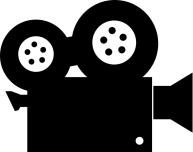 Хореографическое искусствоСолист, дуэт, трио представляют один конкурсный номер общей продолжительностью до 4 минут.Коллектив представляет один или два конкурсных номера (по желанию) общей продолжительностью до 8 минут.Номинации:- Народный танец;- Классический танец;- Танцы народов мира (в том числе цыганские, индийские, фламенко, ирландские и др.);- Историко-бытовые танцы (менуэт, полонез, кадриль и др.);- Бальный танец;- Эстрадный танец;- Современная хореография;                           - Модерн;- Джаз (cool-джаз, hot-джаз, weast-coast или стрит-джаз, этно, афро-джаз, бродвей-джаз, классический джаз, блюз, лирический джаз, флэш-джаз, soul-джаз, свинг и т. П.);- Свободная пластика;- Шоу-бальный танец, в том числе латинское шоу;- Альтернативная хореография (хип-хоп, стрит-шоу, техно, брэйк-данс и др.);- Восточный танец (все стили и направления восточного танца, в том числе belly dance и belly dance show);- Степ;- Детский танец; - Спортивные танцы;- Театр танца;- Патриотический танец.При заполнении заявки вы можете внести свою номинацию.Критерии оценок: - Уровень владения техникой (чистота исполнения технических приемов, ритмический рисунок); - Подбор и воплощение художественного образа в исполняемом произведении (артистизм, синхронность, эстетика костюмов и реквизита); - Качество музыкального сопровождения (соответствие музыкальной темы возрасту исполнителей, соответствие постановки и музыки);- Качество постановки (композиционное построение номера, владение сценическим пространством, рисунок).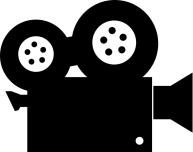 Вокальное искусствоСолист, дуэт, трио представляют один конкурсный номер общей продолжительностью до 4 минут.Коллектив представляет один или два конкурсных номера (по желанию) общей продолжительностью до 8 минут.Номинации:- Академическое;- Народное;                        - Эстрадное;                                 - Джазовое;- Хоровое;- Шоу-группы;- Фольклор (фольклорно-этнографические коллективы и солисты, представляющие конкурсный номер, созданный на основе фольклора, обычаев и обрядов);- Патриотическая песня;- Авторская песня;- Реп;- Рок.При заполнении заявки вы можете внести свою номинацию.Критерии оценок:- Тембр и сила голоса;- Чистота интонации и качество звучания; - Сложность репертуара;- Уровень подготовки (чувство ритма, умение пользоваться микрофоном); - Музыкальность (выразительность исполнения музыкального произведения, артикуляция, стиль, нюансировка, фразировка);- Соответствие репертуара возрастной категории и возможностям исполнителя; - Культура и сценическое движение;- Артистизм;- Оригинальность.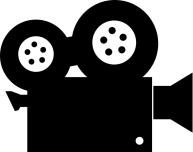 Инструментальное искусствоСолист, дуэт, трио представляют программу общей продолжительностью до 5 минут.Коллектив представляет программу общей продолжительностью до 8 минут.Номинации:- Струнные;- Духовые;- Язычковые;- Ударные;- Клавишные;- Электромузыкальные;- Смешанные;- Концертмейстер (струнные, духовые, клавишные и т. д.).При заполнении заявки вы можете внести свою номинацию.Критерии оценок (при выборе критериев учитывается специфика инструмента):- Уровень владения музыкальным инструментом (качество звукоизвлечения, музыкальный строй, чистота интонации);- Уровень владения техникой исполнения (качество постановки игрового аппарата, ритмичность, штрихи, приемы игры, аппликатура);- Музыкальность (выразительность исполнения музыкального произведения, артикуляция, стиль, нюансировка, фразировка);- Эмоциональность исполнения музыкального произведения (агогика, трактовка, характерные особенности исполняемого произведения);- Артистичность, эстетичность (эстетика внешнего вида, артистизм);- Для ансамблей: сыгранность;- Общее художественное впечатление.Результат в номинации «Концертмейстер» рассматривается вне зависимости от результата солиста или творческого коллектива.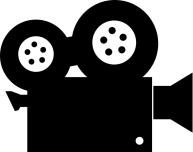 Театральное искусствоСолист, дуэт, трио представляет программу общей продолжительностью до 4 минут.Коллектив представляет программу общей продолжительностью до 10 минут.Номинации:- Новогодняя;- Драматическая; - Музыкальная; - Кукольный театр; - Театр пластики;- Юмористическая;- Авторская;- Художественное чтение (проза, стихи, басня);- Конферанс.При заполнении заявки вы можете внести свою номинацию.Критерии оценок: - Актерская выразительность (умение импровизировать, творческая свобода и раскрепощенность на сцене, актерская индивидуальность);- Работа с литературным текстом (уважение к автору литературного текста, сохранение авторского стиля и интонации);- Целостность художественного образа спектакля (наличие внятной завязки, кульминации и развязки);- Уровень творческой подготовки актеров (сценическая речь, сценическая пластика);- Подбор репертуара в соответствии с возрастом и режиссерская работа; - Музыкальное оформление спектакля; - Оригинальность костюмов.Театр модПредставляют на конкурсную программу коллекции в виде мини-спектакля или шоу. Солист, дуэт, трио представляют один конкурсный номер общей продолжительностью до 4 минут.Коллектив представляют один или два конкурсных номера (по желанию) в номинации общей продолжительностью до 8 минут.Номинации:- Ретро коллекция;- Этно коллекция;- Коллекция будущего;- Коллекция в стиле модерн; - Ноу-хау коллекция (необычное решение художника по костюмам, модельера).При заполнении заявки вы можете внести свою номинацию.Критерии оценок:- Авторская оригинальность и индивидуальность дизайна;- Творческий потенциал, художественные вкус, знание моды, поиск своего стиля;- Техническая сложность работы с материалом, из которого выполнены коллекции, и цветовое решение;- Целостность композиционного образа коллекции; - Подбор музыкального оформления коллекции.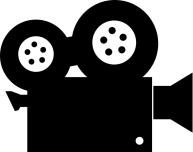 Эстрадно-цирковое искусствоСолист, дуэт, трио представляют один конкурсный номер общей продолжительностью до 4 минут.Коллектив представляет один или два конкурсных номера (по желанию) общей продолжительностью до 8 минут.Номинации:- Акробатика; - Гимнастика; - Эквилибристика;- Жонглирование; - Иллюзия; - Пантомима; - Клоунада;При заполнении заявки вы можете внести свою номинацию.Критерии оценок:- Идейное решение номера;- Композиционное построение номера;- Уровень исполнительского мастерства;- Музыкальность и качество музыкального сопровождения;- Сценическая культура;- Оригинальность.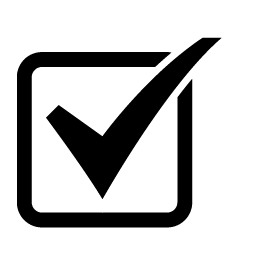 После каждого выступлениячленами жюри заполняется оценочная таблица:Жюри:*Оценивает конкурсантов по 10-бальной системе. Оценка выставляется в соответствии с возрастом и профессиональными навыками артистов. Оценивается непосредственное выступление на сцене конкурса-фестиваля.*Присуждает места: Гран-при, Лауреат I степени, Лауреат II степени, Лауреат lll степени, Дипломант l степени, Дипломант ll степени, Дипломант lll степени. При возникновении ситуаций, когда нет претендентов на Гран-при – это звание не присуждается. *Определяет участников концертов 12 июня и 08 мая, а также кому предоставить рекомендации в ведущие вузы мира. В составе жюри проекта независимые специалисты - профессора, доценты, старшие преподаватели высших профильных учреждений, таких как МГИК, ГМПИ им. М. М. Ипполитова-Иванова, Российская академия музыки им. Гнесиных, РГСАИ, Театральный институт им. Бориса Щукина, а также Российская государственная цирковая компании (РОСГОСЦИРК). Финансовые условия конкурса:Исполнитель или коллектив имеет право участвовать в одной или нескольких номинациях. Каждая номинация оплачивается по отдельности.*Участник (солист) – 1700 рублей в Костроме снижено до 1550 рублей за участие в одной номинации; *Дуэты, трио, квартеты – 1000 рублей в Костроме снижено до 800 рублей за каждого участника в одной номинации;  *Коллектив от 5 человек – 700 рублей в Костроме снижено до 550 рублей за каждого участника в одной номинации.Для фольклорных, хореографических и инструментальных ансамблей, численность которых свыше 30 человек финансовые условия рассматривается Оргкомитетом в индивидуальном порядке, предоставляются бюджетные места. Участники из детских домов и имеющие степень инвалидности организационный взнос не оплачивают, а также малоимущие. Копии всех документов по льготам предоставляются в оргкомитет заранее (без исключений), вместе с заявками. Оригиналы документов предъявляются при регистрации. Танцевальное сопровождение для вокалистов, живой бэк-вокал  - оплачиваются по общей системе участия. ОПЛАТУ  МОЖНО ПРОИЗВЕСТИ 2 СПОСОБАМИ:1. ПО ДОГОВОРУ2. ПРИ РЕГИСТРАЦИИ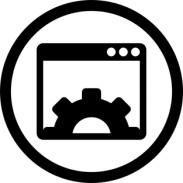 Во время конкурса возможна съёмка видеоклипа одного выступления в формате HD. Заявки на видеоролик принимаются заранее!  Стоимость клипа 5200р.Возможна видеосъёмка на одну камеру в формате HD. Заявки на видео принимаются заранее!  Стоимость видео в одной номинации 1000р.Во время конкурса возможна профессиональная фотосъёмка. Заявки на фотосъёмку принимаются заранее! Стоимость фотосета в одной номинации 1000р. Во время мероприятия разрешено снимать на собственные видеокамеры и фотокамеры.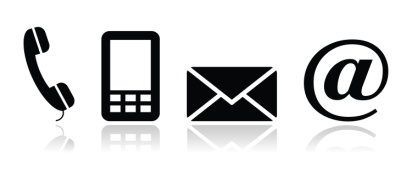 Контакты ОргкомитетаОткрытого телевизионного международного конкурса-фестиваля талантов Open television international festivals and competitions of talants129223 г. Москва, ул. Проспект Мира, д. 119, строение 84 (ДК ВДНХ)(В корреспонденции указывать для «КлёнМедиа»)Телефоны:
Регионы РФ
+7 (968) 942 58 61
+7 (919) 965 68 90
Международный
+7 (999) 970 14 18
Москва
+7 (495) 923 34 44
Электронная почта проекта:
klenmedia7@yandex.ruИнтернет-сайты:http://klenmediastars.su/http://klenmedia.ru/РезультатОбоснование